АДМИНИСТРАЦИЯ  ИЗОБИЛЬНЕНСКОГО  СЕЛЬСКОГО ПОСЕЛЕНИЯНИЖНЕГОРСКОГО  РАЙОНАРЕСПУБЛИКИ  КРЫМПОСТАНОВЛЕНИЕ       27.06.2016 г.                               с.Изобильное                                     № _57_Об официальном сайте администрации 
Изобильненского сельского поселения 
       В соответствии с Федеральным законом № 8-ФЗ от 28.01.2009 года «Об обеспечении доступа к информации о деятельности государственных органов местного самоуправления», администрация Изобильненского сельского поселения Нижнегорского муниципального района Республики КрымПОСТАНОВЛЯЕТ: 

    1. Считать официальным сайтом администрации Изобильненского сельского поселения Нижнегорского муниципального района Республики Крым: www.izobilnoe-sp.ru
     2. Ответственным за обновление сайта назначить  ведущего специалиста администрации Слесаренко Л.В.    3. Контроль за настоящим постановлением оставляю за собой. 
Глава администрации Изобильненского
сельского поселения                                                           Л.Г.Назарова 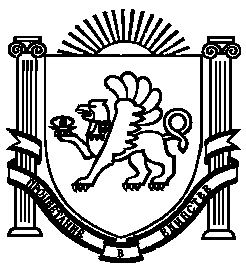 